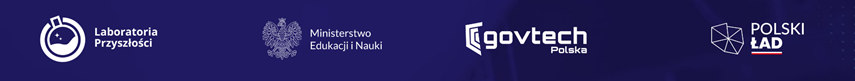 OPIS PRZEDMIOTU ZAMÓWIENIA DO ZADANIA NR 8 PN: DOSTAWA KLOCKÓW KONSTRUKCYJNYCHPrzedmiotem zamówienia jest dostawa .Poprzez dostawę zamawiający rozumie dostarczenie towaru na adres Szkoły i wniesienie do wskazanego pomieszczenia  w dni robocze w godzinach od 8 do 15-tej.Dostarczony sprzęt powinien być fabrycznie nowy , nieużywany, wolny od wad, oryginalnie zapakowany i objęty gwarancją producenta. Zgodnie z warunkami programu Laboratoria Przyszłości minimalny okres gwarancji dla wyposażenia o jednostkowej wartości powyżej 500 zł. brutto wymagana jest gwarancja co najmniej 12 m-cy , autoryzowany serwis na terenie Polski , SLA do 3 tygodni, serwis i wsparcie techniczne ( serwis obowiązkowo na terenie RP , wsparcie techniczne w języku  polskim), instrukcja obsługi w języku polskim.Wykonawca powinien udzielić Zamawiającemu minimalnego okresu gwarancji zgodnie z założeniami programu Laboratoria Przyszłości. Dodatkowo punktowane w ocenie oferty będzie zwiększenie ilości elementów zestawu.Wykonawca powinien oferować sprzęt posiadające wymagane prawem certyfikaty bezpieczeństwa i spełniania norm technicznych oraz atesty, spełniać wymagania techniczne opisane w załącznikach do SWZ oraz spełniające wymagania programu Laboratoria Przyszłości.Zamawiający nie dopuszcza możliwości składania ofert wariantowych.Lp.Szczegółowy opis przedmiotu zamówienia                                                          Wszystkie opisane parametry są wymaganiami minimalnymi. Zamawiający akceptuje rozwiązania o lepszych parametrach o ile nie powodują utraty funkcjonalności i wydajności oferowanego sprzętu. Klocki powinny być przeznaczone dla dzieci powyżej 6 lat.Ilość1.Klocki konstrukcyjne wafle.Zestaw składający się z co najmniej 500 elementów.Zestaw składający się z klocków w kształcie różnokolorowych wafli,Klocki wykonane z elastycznego materiału dającego się wyginać.42.Klocki konstrukcyjne magnetyczne.Zestaw składający się co najmniej z 45 elementów.Zestaw składający się z trójkątów, kwadratów, sześciokątów i kół.Zestaw posiadający  wbudowane magnesy neodymowe.43.Klocki konstrukcyjne do budowania konstrukcji i pojazdów oparte na kole zębatym.Zestaw zawierający co najmniej 1600 elementów.Zestaw zawierający koła zębate , platformy do budowania samodzielnie tworzonych projektów.Zawierający karty pracy i zadań dla ucznia w pakiecie.    Dający możliwość tworzenia własnych kart pracy online.Posiadające co najmniej 2 gotowe scenariusze lekcji dla nauczycieli.Zestaw powinien być zapakowany w plastikowy pojemnik do przechowywania.24.Klocki konstrukcyjne - duży zestaw.Zestaw różnokolorowych klocków zawierający co najmniej 500 elementów.Klocki kwadratowe, trójkątne i półokrągłe.Zestaw powinien zawierać co najmniej 25 kart zadań.     Zestaw powinien być zapakowany w plastikowe pudełko.45.Klocki konstrukcyjne – jeżyki.      Klocki z wypustkami umożliwiającymi tworzenie figur, przedmiotów, konstrukcji, zwierzątek i elementów przyrody. Zestaw powinien być zapakowany w plastikowe pudełko.  4